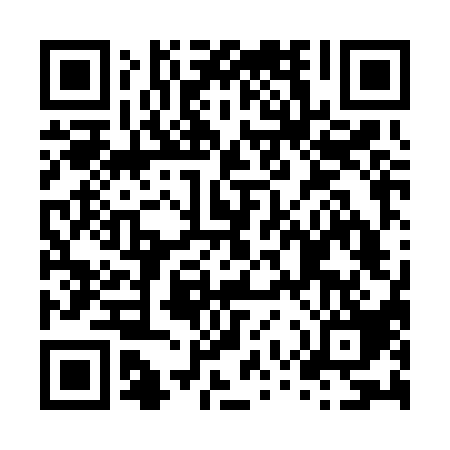 Ramadan times for Ludesch, AustriaMon 11 Mar 2024 - Wed 10 Apr 2024High Latitude Method: Angle Based RulePrayer Calculation Method: Muslim World LeagueAsar Calculation Method: ShafiPrayer times provided by https://www.salahtimes.comDateDayFajrSuhurSunriseDhuhrAsrIftarMaghribIsha11Mon4:594:596:4112:313:426:216:217:5712Tue4:574:576:3912:313:436:236:237:5913Wed4:554:556:3712:303:446:246:248:0014Thu4:534:536:3512:303:456:266:268:0215Fri4:514:516:3312:303:466:276:278:0316Sat4:494:496:3112:293:476:286:288:0517Sun4:474:476:2912:293:486:306:308:0618Mon4:444:446:2712:293:496:316:318:0819Tue4:424:426:2512:293:496:336:338:1020Wed4:404:406:2312:283:506:346:348:1121Thu4:384:386:2112:283:516:366:368:1322Fri4:364:366:1912:283:526:376:378:1423Sat4:334:336:1712:273:536:386:388:1624Sun4:314:316:1512:273:536:406:408:1825Mon4:294:296:1312:273:546:416:418:1926Tue4:274:276:1112:263:556:436:438:2127Wed4:244:246:0912:263:566:446:448:2328Thu4:224:226:0712:263:566:456:458:2429Fri4:204:206:0512:263:576:476:478:2630Sat4:174:176:0312:253:586:486:488:2831Sun5:155:157:011:254:587:507:509:291Mon5:135:136:591:254:597:517:519:312Tue5:105:106:571:245:007:527:529:333Wed5:085:086:551:245:017:547:549:354Thu5:055:056:531:245:017:557:559:365Fri5:035:036:511:245:027:567:569:386Sat5:015:016:491:235:027:587:589:407Sun4:584:586:471:235:037:597:599:428Mon4:564:566:461:235:048:018:019:449Tue4:534:536:441:225:048:028:029:4610Wed4:514:516:421:225:058:038:039:47